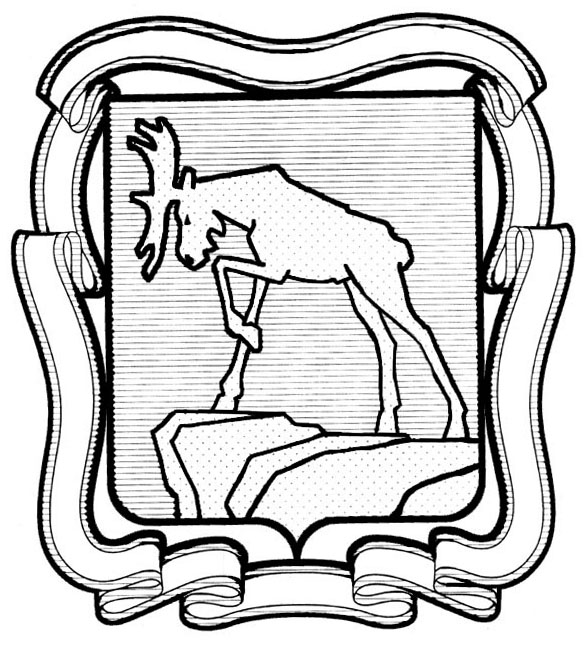 СОБРАНИЕ ДЕПУТАТОВ МИАССКОГО ГОРОДСКОГО ОКРУГА                                                         ЧЕЛЯБИНСКАЯ ОБЛАСТЬ     ______СЕССИЯ СОБРАНИЯ  ДЕПУТАТОВ МИАССКОГО ГОРОДСКОГО ОКРУГА ПЯТОГО СОЗЫВАРЕШЕНИЕ №___от  _________2018 г.Рассмотрев предложение Главы Миасского городского округа Г.М. Тонких  об утверждении Положения «О порядке  предоставления платных услуг (работ) муниципальными учреждениями культуры Миасского городского округа», учитывая рекомендации постоянной комиссии по социальным вопросам, в соответствии с Федеральным законом от 09.10.1992 г. № 3612-1 «Основы законодательства Российской Федерации о культуре», руководствуясь Федеральным законом от 06.10.2003 г. № 131-ФЗ «Об общих принципах организации местного самоуправления в Российской Федерации» и Уставом Миасского городского округа,  Собрание депутатов  Миасского городского округаРЕШАЕТ:1. Утвердить Положение «О порядке  предоставления платных услуг (работ) муниципальными учреждениями культуры Миасского городского округа» согласно приложению к настоящему Решению.2. Признать утратившим силу Решение Собрания депутатов Миасского городского округа от 27.05.2016 г. № 9 «Об утверждении положения «О предоставлении платных услуг муниципальными учреждениями культуры Миасского городского округа». 3. Настоящее Решение опубликовать в установленном порядке.4. Контроль исполнения настоящего Решения возложить на постоянную комиссию по социальным вопросам.Председатель Собрания депутатов                                                                            Е.А. Степовик Глава Миасского городского округа                                                                          Г.М. ТонкихПРИЛОЖЕНИЕ  к Решению Собрания депутатов Миасского городского округа                    от ___________2018 г. № _________Положение «О порядке  предоставления платных услуг (работ) муниципальными учреждениями культуры Миасского городского округа»Общие положения1. Настоящее Положение «О порядке предоставления платных услуг (работ) муниципальными учреждениями культуры Миасского городского округа» (далее- Положение) определяет порядок предоставления платных услуг (работ) на территории Миасского городского округа (далее-МГО) муниципальными бюджетными и казенными учреждениями культуры (далее-учреждения культуры), подведомственными МКУ «Управление культуры» МГО. 2. Настоящее Положение разработано в соответствии с действующими нормативными правовыми актами: Гражданским Кодексом РФ; Налоговым Кодексом РФ; Бюджетным кодексом РФ, Федеральным законом от 09.10.1992г № 3612-1 «Основами законодательства Российской Федерации о культуре» (с изменениями); Законом РФ от 07.02.1992 N 2300-1 «О защите прав потребителей» (с изменениями);Федеральным законом от 08.05.2010 N 83-ФЗ «О внесении изменений в отдельные законодательные акты Российской Федерации в связи с совершенствованием правового положения государственных (муниципальных) учреждений» (с изменениями);Федерального закона от 29.12.2012 № 273-ФЗ «Об образовании в Российской Федерации» (с изменениями);Федеральным   Законом от 06.10.2003г. №131-ФЗ «Об общих принципах  организации местного самоуправления в Российской Федерации» (с изменениями);ОК 002-93 Общероссийским классификатором услуг населению (ОКУН), утвержденным постановлением Комитета Российской Федерации по стандартизации метрологии и сертификации от 28.06.1993 № 163;Уставом Миасского городского округа;и другими нормативными правовыми актами, действующими в сфере культуры. 3. Платные услуги (работы) предоставляются физическим и юридическим лицам с целью: всестороннего удовлетворения потребностей населения МГО в сфере культуры; привлечения  большего количества потребителей услуг; развития и совершенствования услуг, разнообразие форм предоставления услуг; повышения эффективности использования ресурсов учреждений культуры; привлечения дополнительных финансовых средств; укрепления материально-технической базы учреждений культуры.4. Предоставление платных услуг (работ) осуществляется учреждениями культуры  дополнительно к основной деятельности и не влечет за собой снижения объемов и качества основных услуг, оказываемых в рамках выполнения муниципального задания бюджетными учреждениями и планового задания казенными учреждениями.5. Платные услуги (работы)  оказываются физическим и юридическим лицам в соответствии с их потребностями на добровольной основе и за счет личных средств  граждан, организаций и иных источников, предусмотренных законодательством.6. Деятельность по оказанию платных услуг (работ)  относится к приносящей доход деятельности учреждения культуры.2. Основные понятия и термины7. В настоящем Положении используются следующие основные понятия и термины:Платные услуги (работы) – услуги (работы), оказываемые учреждениями культуры  физическим и юридическим лицам за плату согласно перечню таких услуг и прейскуранту, утвержденным в установленном порядке.Платные образовательные услуги - осуществление образовательной деятельности по заданиям и за счет средств  физических и (или) юридических лиц по договорам образования, заключаемым при приеме на обучение.Исполнитель платной услуги (работы) (далее - исполнитель) - учреждение культуры, оказывающее услугу. Потребитель услуги (работы)  (далее - потребитель) - физические и юридические лица, имеющие намерение заказать или приобрести (заказывающие или приобретающие) платные услуги (работы) лично или для других лиц, представителями которых они являются.8. Перечень платных услуг (работ) - перечень услуг (работ), разрабатываемый и утверждаемый исполнителем  с учетом потребительского спроса и возможностей исполнителя. 3.Порядок предоставления платных услуг9. Платные услуги (работы) могут быть оказаны исключительно при желании потребителя .10. Исполнитель обязан известить потребителей в бесплатной и доступной форме:- о наименовании и местонахождении исполнителя;- о перечне платных услуг, оказываемых исполнителем;- о порядке предоставления платных услуг (работ);- о стоимости оказываемых услуг (работ) и порядке их оплаты;- о льготах, применяемых в отношении отдельных категорий потребителей;- о режиме работы исполнителя;- о контролирующих организациях.11. Платные образовательные услуги оказываются в соответствии с Правилами оказания платных образовательных услуг, утвержденными постановлением Правительства Российской Федерации от 15.08.2013 г. № 706.12. Форма договора на оказание платных образовательных услуг разрабатывается учреждением самостоятельно в соответствии с Приказом Министерства образования и науки РФ от 25.10.2013 г. № 1185 «Об утверждении примерной формы договора об образовании на обучение по дополнительным образовательным программам».13. Платные услуги (работы), оказываемые исполнителем, оформляются договором с потребителем или законным представителем. Договор с физическим и юридическим лицами заключается в письменной форме. 14. Потребитель обязан оплатить оказываемые платные услуги (работы). Оплата может быть произведена в безналичной форме или за наличный расчет. В качестве документа, подтверждающего оплату оказанной услуги (работы) и прием наличных денег, исполнитель обязан выдать билет или иной бланк строгой отчетности.15. Исполнитель обязан обеспечить выполнение объемов, сроков и качества оказываемых услуг (работ), а также своевременное предоставление документов по оказываемым услугам (работам) в бухгалтерию. Бухгалтерия выставляет счета на оплату таких услуг (работ), осуществляет учет и контроль за использованными (неиспользованными) и испорченными бланками.4.Порядок формирования цен (тарифов) на услуги (работы)16. Ценовая политика, проводимая исполнителем, основана на изучении существующих запросов и потенциальных потребностей потребителей, а также учитывает цены и качество аналогичных услуг (работ) других учреждений культуры.17. Цены на услуги (работы) должны отражать реальные затраты, связанные с оказанием конкретной услуги (работы). Формирование цены на выполнение услуги, работы возлагается на учреждение.18. Цена устанавливается в отношении каждой конкретной услуги (работы). Прейскурант цен утверждается директором учреждения и согласовывается с МКУ "Управлением культуры" МГО.19. Учреждение определяет цены на платные услуги (работы) согласно калькуляционным статьям за единицу услуги (работу).Калькуляционными статьями расходов являются:1) заработная плата (по нормативам рабочего времени, должностным окладам, компенсационным, стимулирующим выплатам, выплатам, предусмотренным Положением об оплате труда);2) начисления на заработную плату;3) материалы (непосредственно используемые в процессе оказания услуги (работы));4) амортизация;5) накладные расходы (включают в себя хозяйственные затраты и административно - управленческие расходы), (проценты); хозяйственные расходы - доля содержания данных расходов в  бюджете на текущий год в конкретном учреждении (проценты);административно - управленческие расходы - доля косвенных расходов на планирование, организацию. Доля административно - хозяйственного персонала учреждения (проценты).20. Затраты по калькуляционным статьям расходов составляют себестоимость платной услуги (работы).21. Рентабельность от оказания дополнительной платной услуги (работы) устанавливается муниципальным учреждением культуры самостоятельно до 25% к себестоимости платной услуги (работы);22. Налоговый учет (НДС, прибыль и др.) определяется в соответствии с главой 21, 23, 24, 25, 30 Налогового кодекса Российской Федерации и Положением «Об учетной политике» учреждения.23. Цены на платные услуги (работы)  пересматриваются и утверждаются по мере необходимости, но не чаще одного раза в год (для детских школ искусств за 30 дней до начала учебного года).5.Льготы при оказании платных услуг (работ)24. Льготы устанавливаются приказом руководителя исполнителя, согласовываются с директором МКУ «Управлением культуры» МГО, в котором определяются виды и размер льгот, а также условия и время их предоставления, в том числе перечень документов, при предъявлении которых предоставляются льготы.25. Право бесплатного посещения  муниципального  учреждения «Городской краеведческий музей», муниципального учреждения «Дом народного творчества» (выставочного зала) предоставляется потребителям имеющим право на льготы в соответствии с п. 24 один раз в месяц. 26. Информация о порядке посещения на льготных условиях платных мероприятий размещается в доступных для посетителей зонах зданий исполнителя и в средствах массовой информации, а также на сайте учреждений.6 .Порядок формирования и распределения доходов от платных услуг (работ)27. Денежные средства, получаемые бюджетными учреждениями культуры МГО от оказания платных услуг, аккумулируются на лицевом счете бюджетного учреждения и  расходуются в соответствии с планом финансово-хозяйственной деятельности. Денежные средства, получаемые казенными учреждениями культуры МГО от оказания платных услуг, поступают в бюджет Миасского городского округа и расходуются в соответствии со сметой расходов, утвержденной в установленном порядке органом, осуществляющим управление в сфере культуры (МКУ «Управление культуры» МГО).28. Доходы и расходы муниципальных бюджетных учреждений культуры от оказания платных услуг в полном объеме учитываются в плане финансово-хозяйственной деятельности бюджетного муниципального учреждения культуры, в смете расходов казенного учреждения культуры с учетом калькуляционных статей.29. Бухгалтерский и статистический учет ведется в учреждении раздельно по основной деятельности и платным услугам (работам).30. Доходы, полученные от платных услуг (работ), после уплаты налогов и сборов, распределяются следующим образом:- до 70% на материальное поощрение работников учреждений культуры;- не менее 30%  на текущие расходы и развитие учреждения культуры.32. Право учреждения культуры на получение безвозмездных пожертвований от российских и зарубежных юридических и физических лиц, международных организаций не ограничивается .33. Типовой договор на возмездное оказание услуг (работ) и Типовой договор пожертвования утверждаются правовым актом Администрации Миасского городского округа.7 .Ответственность исполнителя34. Исполнитель несет ответственность:- за организацию и качество оказываемых платных услуг (работ) потребителю;- за исполнение или ненадлежащее исполнение обязательств по договорам на оказание платных услуг (работ);- за соблюдение действующих нормативных документов в сфере оказания платных услуг (работ), а также гражданского, трудового, административного и уголовного законодательства при оказании платных услуг (работ) и при заключении договоров на оказание этих услуг (работ).35. Контроль за деятельностью исполнителя по оказанию платных услуг (работ)  осуществляет в пределах своей компетенции учредитель исполнителя (МКУ «Управление культуры» МГО), а также иные органы и организации, на которые в соответствии с законом и иными правовыми актами РФ возложены контрольные функции.36. Споры, возникающие между потребителем и исполнителем платных услуг (работ), разрешаются по соглашению сторон или в судебном порядке в соответствии с действующим законодательством РФ.8.Заключительные положения37. Внесение изменений и дополнений в Положение осуществляется в том же порядке, что и его принятие.38. Учреждения культуры, оказывающие платные услуги (работы), обязаны сформировать и утвердить локальный документ  о порядке оказания таких услуг (работ).Пояснительная запискаВ связи с уточнением перечня платных услуг оказываемых учреждениями культуры Миасского городского округа, утратой юридической силы или внесением изменений в отдельные нормативно - правовые акты, предоставлением не только платных услуг, но и работ (учреждениями культуры Миасского городского округа), изменением порядка формирования цен (тарифов) на услуги (работы), порядка формирования и распределения доходов от платных услуг (работ), согласно, ст. 50 Гражданского кодекса Российской Федерации, Налоговым кодексом РФ, Бюджетным кодексом РФ, Федеральным законом от 08.05.2010г. № 83-ФЗ «О внесении изменений в отдельные законодательные акты Российской Федерации в связи с совершенствованием правового положения  государственных (муниципальных) учреждений», Уставом Миасского городского округа,  Федеральным законом от 09.10.1992г № 3612-1 «Основами законодательства РФ о культуре», Федеральным законом от 12.01.1996 г. № 7-ФЗ «О некоммерческих учреждениях», Постановлением Правительства Российской Федерации от 26.06.1995 г. № 609 «Об утверждении Положения об основах хозяйственной деятельности и финансирования организаций культуры и искусства», постановлением Правительства Российской Федерации от 01.12.2004 г. № 712 «О предоставлении льгот отдельным категориям посетителей федеральных государственных организаций культуры», и другими нормативными правовыми актами, действующими в сфере культуры, в целях эффективного использования заработанных средств, предусмотренных для обеспечения функционирования учреждений культуры  в Миасском городском округе, необходимо, изложить в новой редакции положение о платных услугах Миасского городского округа в сфере культуры,Решение от 27.05.2016г. № 9 "Об утверждении Положения "О порядке предоставления платных услуг учреждениями культуры МГО считать утратившим силу. Основным видом деятельности учреждений МКУ «Управление культуры» МГО является сохранение, создание, распространение культурных ценностей, удовлетворение потребностей населения в сфере культуры. Директор МКУ «Управление культуры» МГО                             Мартенс Ж.Ю.